Единая дежурно-диспетчерская служба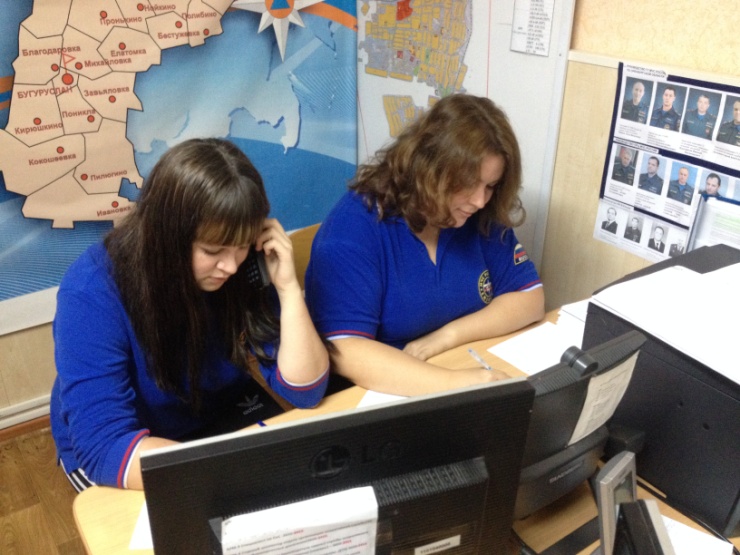 Прием звонков от населения по вопросам:Аварии на объктах жкх, происшествиях, отключении газо-водо-свето-тепло снабжениях,  о подтоплении во время паводка, снежных заносах, о природных явлениях несущих информацию об угрозе возникновения или факте возникновения ЧС; террористических угрозах, пожарах, происшествиях.01,112, 6-84-22 - пожарная частьЗ-74-74 - скорая помощь ГБУЗ «БРБ»6-03-00 - районные электрические сети02,6-20-20 - полиция04,6-12-04 - газовая служба89228439296, 3-22-44 - ЕДДС2-04-07 - ФСБЕДДС Бугурусланского района 

 Адрес: 461633, ул. Революционная, д. 24
eddsbuguruslansky@mail.ru
  8(35352) 3-22-44- круглосуточно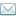 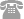 